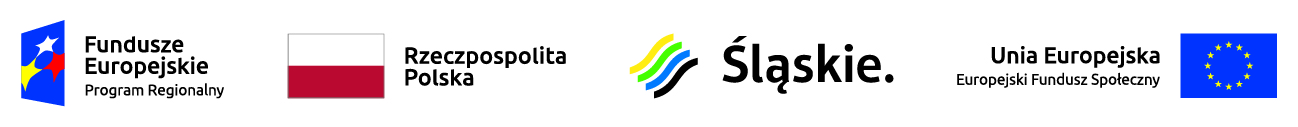 Ogłoszenie o wynikach naboru RPSL.11.02.03-IZ.01-24-317/19Projekt został wybrany do dofinansowania uchwałą nr 1427/51/2019 Zarządu Województwa Śląskiego z dnia 26 czerwca 2019 roku. Jednocześnie przedmiotową uchwałą przyjęte zostały Zasady realizacji projektu.Instytucja Zarządzająca (IZ) publikuje projekt  wybrany do dofinansowania w trybie pozakonkursowym w ramach Regionalnego Programu Operacyjnego Województwa Śląskiego na lata 2014-2020 Oś Priorytetowa XI Wzmocnienie potencjału edukacyjnego, Działanie 11.2 Dostosowanie oferty kształcenia zawodowego do potrzeb lokalnego rynku pracy – kształcenie zawodowe uczniów;, Poddziałanie 11.2.3   Wsparcie szkolnictwa zawodowego;Instytucja Zarządzająca (IZ) publikuje projekt  wybrany do dofinansowania w trybie pozakonkursowym w ramach Regionalnego Programu Operacyjnego Województwa Śląskiego na lata 2014-2020 Oś Priorytetowa XI Wzmocnienie potencjału edukacyjnego, Działanie 11.2 Dostosowanie oferty kształcenia zawodowego do potrzeb lokalnego rynku pracy – kształcenie zawodowe uczniów;, Poddziałanie 11.2.3   Wsparcie szkolnictwa zawodowego;Instytucja Zarządzająca (IZ) publikuje projekt  wybrany do dofinansowania w trybie pozakonkursowym w ramach Regionalnego Programu Operacyjnego Województwa Śląskiego na lata 2014-2020 Oś Priorytetowa XI Wzmocnienie potencjału edukacyjnego, Działanie 11.2 Dostosowanie oferty kształcenia zawodowego do potrzeb lokalnego rynku pracy – kształcenie zawodowe uczniów;, Poddziałanie 11.2.3   Wsparcie szkolnictwa zawodowego;Instytucja Zarządzająca (IZ) publikuje projekt  wybrany do dofinansowania w trybie pozakonkursowym w ramach Regionalnego Programu Operacyjnego Województwa Śląskiego na lata 2014-2020 Oś Priorytetowa XI Wzmocnienie potencjału edukacyjnego, Działanie 11.2 Dostosowanie oferty kształcenia zawodowego do potrzeb lokalnego rynku pracy – kształcenie zawodowe uczniów;, Poddziałanie 11.2.3   Wsparcie szkolnictwa zawodowego;Instytucja Zarządzająca (IZ) publikuje projekt  wybrany do dofinansowania w trybie pozakonkursowym w ramach Regionalnego Programu Operacyjnego Województwa Śląskiego na lata 2014-2020 Oś Priorytetowa XI Wzmocnienie potencjału edukacyjnego, Działanie 11.2 Dostosowanie oferty kształcenia zawodowego do potrzeb lokalnego rynku pracy – kształcenie zawodowe uczniów;, Poddziałanie 11.2.3   Wsparcie szkolnictwa zawodowego;Instytucja Zarządzająca (IZ) publikuje projekt  wybrany do dofinansowania w trybie pozakonkursowym w ramach Regionalnego Programu Operacyjnego Województwa Śląskiego na lata 2014-2020 Oś Priorytetowa XI Wzmocnienie potencjału edukacyjnego, Działanie 11.2 Dostosowanie oferty kształcenia zawodowego do potrzeb lokalnego rynku pracy – kształcenie zawodowe uczniów;, Poddziałanie 11.2.3   Wsparcie szkolnictwa zawodowego;Instytucja Zarządzająca (IZ) publikuje projekt  wybrany do dofinansowania w trybie pozakonkursowym w ramach Regionalnego Programu Operacyjnego Województwa Śląskiego na lata 2014-2020 Oś Priorytetowa XI Wzmocnienie potencjału edukacyjnego, Działanie 11.2 Dostosowanie oferty kształcenia zawodowego do potrzeb lokalnego rynku pracy – kształcenie zawodowe uczniów;, Poddziałanie 11.2.3   Wsparcie szkolnictwa zawodowego;Instytucja Zarządzająca (IZ) publikuje projekt  wybrany do dofinansowania w trybie pozakonkursowym w ramach Regionalnego Programu Operacyjnego Województwa Śląskiego na lata 2014-2020 Oś Priorytetowa XI Wzmocnienie potencjału edukacyjnego, Działanie 11.2 Dostosowanie oferty kształcenia zawodowego do potrzeb lokalnego rynku pracy – kształcenie zawodowe uczniów;, Poddziałanie 11.2.3   Wsparcie szkolnictwa zawodowego;Instytucja Zarządzająca (IZ) publikuje projekt  wybrany do dofinansowania w trybie pozakonkursowym w ramach Regionalnego Programu Operacyjnego Województwa Śląskiego na lata 2014-2020 Oś Priorytetowa XI Wzmocnienie potencjału edukacyjnego, Działanie 11.2 Dostosowanie oferty kształcenia zawodowego do potrzeb lokalnego rynku pracy – kształcenie zawodowe uczniów;, Poddziałanie 11.2.3   Wsparcie szkolnictwa zawodowego;Lp.Tytuł projektuNazwa wnioskodawcyWartość zatwierdzonego projektuWartość dofinansowaniaWyniki ocenyData wybrania projektu do dofinansowaniaPlanowana data rozpoczęcia realizacji projektuPlanowana data zakończenia realizacji projektu Śląskie. ZawodowcyWojewództwo Śląskie18 186 586,50 zł17 277 257,17 zł502019-06-262019-09-012022-12-31